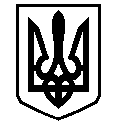 У К Р А Ї Н АВАСИЛІВСЬКА МІСЬКА РАДАЗАПОРІЗЬКОЇ ОБЛАСТІсьомого скликанняп’ятдесят сьома(позачергова)  сесіяР І Ш Е Н Н Я 16 липня  2020                                                                                                                     № 3Про визначення орендодавців комунального майна територіальної громади м. Василівка та порядку  розподілу орендної плати за користування комунальним майном	Керуючись ст.ст. 25, 26, 60 Закону України «Про місцеве самоврядування в Україні», п. 5 ст. 17 Закону України «Про оренду державного та комунального майна» від 03 жовтня 2019 року №157-IX, враховуючи Постанову Кабінету Міністрів України «Про деякі питання оренди державного та комунального майна» від 03 червня 2020 року № 483, Василівська міська рада В И Р І Ш И Л А:1. Визначити орендодавцями комунального майна територіальної громади м. Василівка:1.1.  Василівську міську раду Запорізької області.1.2. Комунальні підприємства, організації і установи уповноважені міською радою управляти майном, яке передано їм в оперативне управління або перебуває на балансі щодо окремого індивідуально визначеного майна та  об’єктів нерухомого майна, загальна площа яких не перевищує 400 квадратних метрів. Передача в оренду майна обов’язково узгоджується  уповноваженим органом управління комунальним майном територіальної громади м. Василівка.2.Визначити наступний порядок розподілу орендної плати за користування комунальним майном територіальної громади м. Василівка:2.1. У разі коли Орендодавцем майна є міська рада, орендна плата спрямовується у розмірі 100 відсотків до місцевого бюджету.2.2. У разі коли Орендодавцем майна є комунальні підприємства, організації і установи уповноважені міською радою управляти майном, яке передано їм в оперативне управління або перебуває на балансі, орендна плата спрямовується їм у розмірі 100 відсотків. Розпорядження грошовими коштами, що становлять орендну плату за нерухоме майно, яке знаходиться на балансі комунальних підприємств, організації і установи уповноважені міською радою управляти майном, яке передано їм в оперативне управління або перебуває на балансі, проводиться виключно за погодженням з міським головою Василівської міської ради Запорізької області.3.   Суб’єктам орендних відносин неухильно дотримуватись вимог Закону України «Про оренду державного та комунального майна» від 03 жовтня 2019 №157-IXта Постанови Кабінету Міністрів України «Про деякі питання оренди державного та комунального майна» від 03 червня 2020 року № 483.4.    Контроль за виконанням цього рішення покласти на постійну комісію з питань бюджету, фінансів, планування соціально-економічного розвитку міста. Міський голова                                                                                    Людмила ЦИБУЛЬНЯК